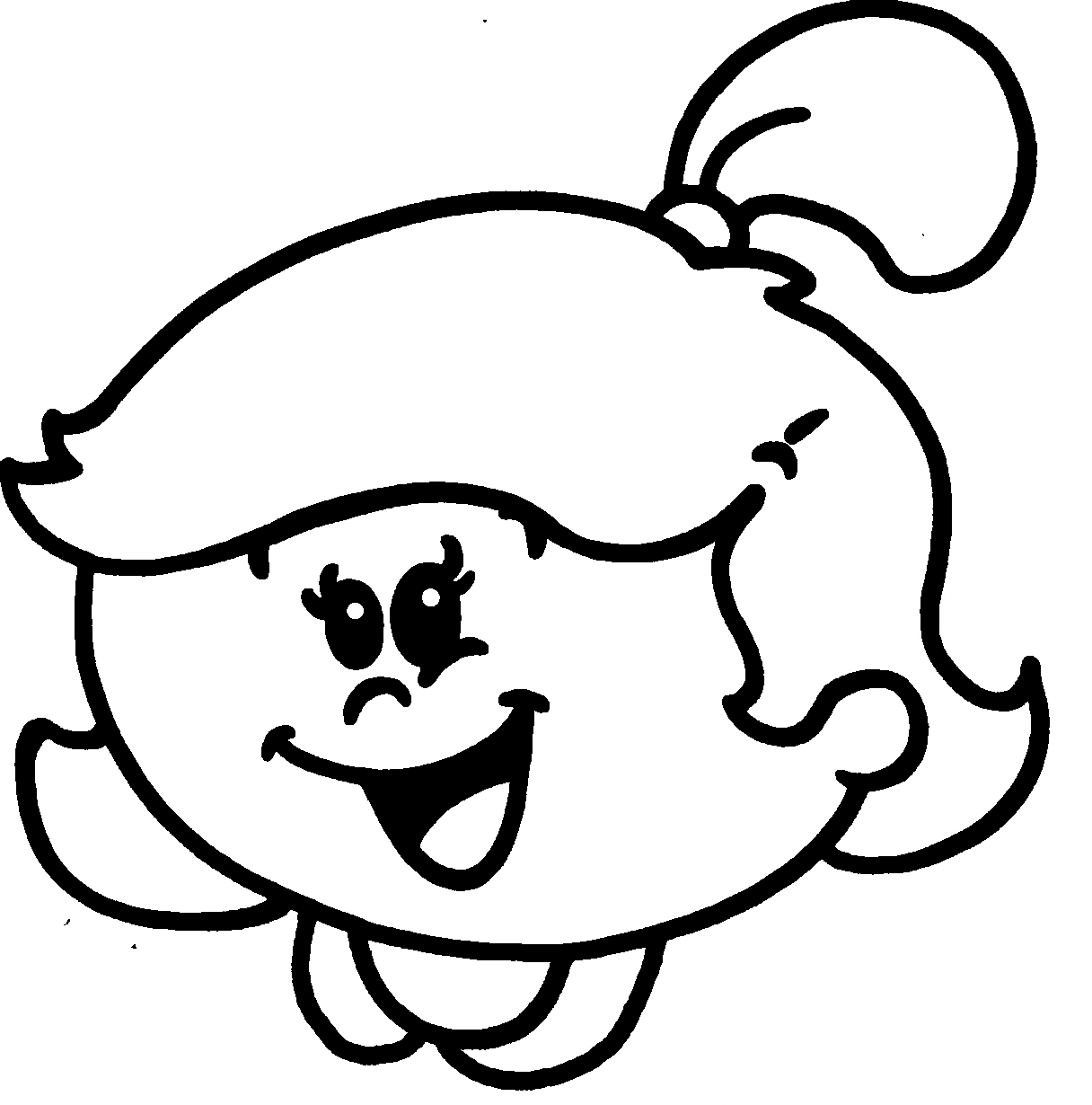 			THE FAMILYSister (sister)				-	Hermana  Encierra en un círculo a la “sister” de la siguiente familia.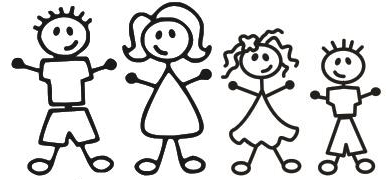 